MargD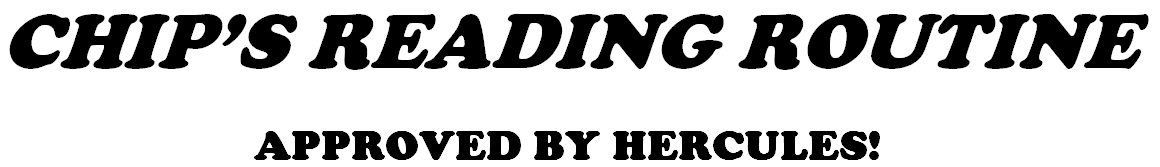 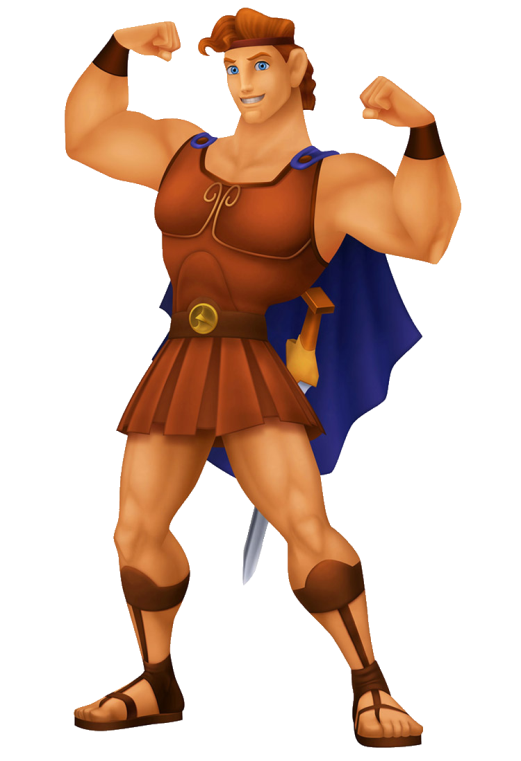 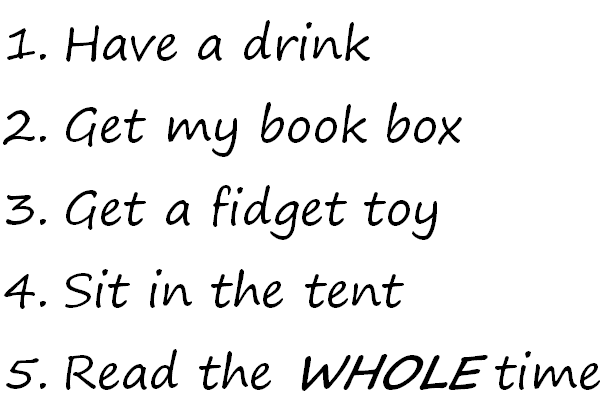 